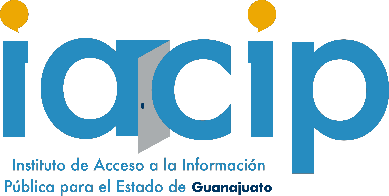 INSTITUTO DE ACCESO A LA INFORMACIÓN PÚBLICA PARA EL ESTADO DE GUANAJUATOCATÁLOGO DE DISPOSICIÓN DOCUMENTAL20211. VALORES PRIMARIOS DE LOS DOCUMENTOS.El valor primario va unido a la finalidad por la cual el organismo público ha producido el documento, dependiendo de esto existen cuatro valores primarios:Valor administrativo. Tienen este valor los documentos producidos o recibidos por cualquier organismo público para atender un trámite administrativo. Estos documentos son importantes por su utilidad referencial para la toma de decisiones y la planeación.Valor Legal. Tienen este valor los documentos que sirven como testimonio ante la ley, derivándose derechos u obligaciones legales reguladas por el derecho común.Valor Fiscal. Tienen este valor los documentos que son testimonio del cumplimiento de las obligaciones tributarias ante tesorería o hacienda pública.Valor Contable. Tienen este valor los documentos que sirven de explicación o justificación de operaciones destinadas al control presupuestario, tales como el conjunto de cuentas, registros de los ingresos y egresos y de los movimientos económicos de un organismo público.2. VALORES SECUNDARIOS DE LOS DOCUMENTOS.Son aquellos valores que sirven de referencia para la elaboración o reconstrucción de cualquier actividad de la administración de un organismo público; como fuente primaria para la historia y como testimonio de la memoria colectiva. Estos pueden ser establecidos convencionalmente como valor informativo y valor histórico:Informativo: Es aquel que sirve de referencia para la elaboración o reconstrucción de las actividades de la administración. Evidenciales o testimoniales: Aquellos valores que posee un documento de archivo como fuente primaria para la historia, con fines de consulta pública. Algunos documentos nacen con valores históricos, otros alcanzan estos valores como resultado de la valoración documental.3. GLOSARIOArchivo de trámite (AT): Se conforma por los documentos de uso cotidiano y necesario durante al menos un año, para el ejercicio de las atribuciones de una unidad administrativa o cuyo trámite ha terminado, pero sigue siendo consultado con frecuencia. Archivo de concentración (AC): Se conforma por los documentos cuya consulta es esporádica por parte de las unidades administrativas de los sujetos obligados y que permanecen en él hasta que prescribe su valor administrativo, legal, fiscal o contable, o concluye el término para conservarlos de manera precautoriaConservación total (CT): Se aplica a aquellos documentos que tienen valor histórico, es decir, los que lo tienen por disposición legal o los que por su contenido informan sobre el origen, desarrollo, estructura, procedimientos y políticas de la entidad productora, convirtiéndose en testimonio de su actividad y trascendencia, por lo que es importante conservarlos permanentemente en un archivo histórico. Eliminación (E): Es la destrucción de los documentos que han perdido su valor administrativo, legal, fiscal o contable (valores primarios) y que no tienen valor histórico o que carecen de relevancia para la investigación, la ciencia y la cultura. Selección (S): Proceso mediante el cual se determina la conservación parcial de la documentación, haciendo selección por medio de muestreo. Vigencia: Periodo durante el cual un documento mantiene su valor administrativo, legal, fiscal o contable. Plazo de conservación: Periodo de guarda de la documentación en los archivos de trámite y de concentración.CÓDIGOS E R I EVALOR DOCUMENTALVALOR DOCUMENTALVALOR DOCUMENTALVALOR DOCUMENTALVIGENCIA (AÑOS)PLAZO DE CONSERVACIÓN (AÑOS)PLAZO DE CONSERVACIÓN (AÑOS)DISPOSICIÓN FINALDISPOSICIÓN FINALDISPOSICIÓN FINALCÓDIGOS E R I EADMVO.LEGALFISCALCONTABLEVIGENCIA (AÑOS)ATACCTES1SESIONES DEL PLENO DEL INSTITUTOXX1055X2RECURSOS DE REVISIÓN Y PONENCIASX1028X3PONENCIAS DEL RECURSO DE REVISIÓN X211X4BITÁCORA DE REUNIONES DE TRABAJO DEL PLENO DEL INSTITUTOX211X5REPRESENTACIÓN DEL INSTITUTO EN ACTOS PÚBLICOSX211X6SOLICITUDES DE PRÓRROGA DEL PERIODO DE RESERVAX1055X7VINCULACIÓN CON ORGANISMOS AFINESX211X8PLAN ANUAL DE TRABAJO DEL PLENO DEL INSTITUTOX211X9CORRESPONDENCIA ENTRE COMISIONADOSX211X10MEDIOS DE APREMIO: APERCIBIMIENTO, AMONESTACIÓN Y AVISOX1055X11SANCIONES POR INCUMPLIMIENTO: MULTA Y DESTITUCIÓNX1055X12LIBROS DE ACTAS DE SESIONES DEL PLENO DEL INSTITUTOXX1028X13ACUERDOS DEL CONSEJO GENERALX211X14CERTIFICACIONESX211X15REGISTRO DE PONENCIASX211X16LIBRO DE GOBIERNOXX211X17SOLICITUDES DE INFORMACIÓNXX514X18SOLICITUD DE CLASIFICACIÓN DE LA DOCUMENTACIÓNX211X19REGISTRO DE ASUNTOS EN TRÁMITEX211X20SOLICITUDES DE INFORMES, CORRECCIÓN O CANCELACIÓN DE DATOS PERSONALESX211XX21PLANES Y PROGRAMAS DE TRABAJOX514X22INFORMES DE ACTIVIDADESX211X23ANTEPROYECTO DE PRESUPUESTO DE EGRESOSX211X24INFORME ANUAL DEL INSTITUTOX211X25CRITERIOS DE RESOLUCIÓNX1055X26DIFUSIÓN DE RESOLUCIONESX211X27REGISTRO ESTATAL DE PROTECCIÓN DE DATOS PERSONALESX211X28VINCULACIÓN CON OTROS SUJETOS OBLIGADOSX211X29VINCULACIÓN CON SECTORES SOCIALESX211X30RECURSOS DE QUEJAXX1028X31LIBRO DE GOBIERNO DE RECURSOS DE QUEJAXX1028X32LIBRO DE GOBIERNO DE RECURSOS DE INCONFORMIDADXX1028X33RECURSOS DE INCONFORMIDADXX1028X34ÍNDICE DE RESOLUCIONES DE RECURSOS DE QUEJAX211X35ÍNDICE DE RESOLUCIONES DE RECURSOS DE INCONFORMIDADX211X36NOTIFICACIONESXX1028X37ASESORÍAS JURÍDICAS37.1 INTERNASX321X37.2 EXTERNASX321X38CONTRATOSXX1055X39CONVENIOSXX1055X40PROYECTOS DE ACTOS JURÍDICOS XX752X41PROYECTOS DE RESPUESTAXX752X42NORMATIVAS 42.1 LEGISLACIÓNXXXX1055X42.2 REGLAMENTACIÓNXXXX1055X42.3 POLÍTICAS, BASES Y LINEAMIENTOSXXXX1055X42.4 CRITERIOSXXXX1055X43ESTUDIOS E INVESTIGACIÓNX532X44PROPIEDAD INTELECTUALXX1055X45REPORTES DE LAS RESOLUCIONES DE INCONFORMIDADX211X46ÍNDICE DEL PERIÓDICO OFICIALX752X47PROCEDIMIENTOS Y PROCESOS ADMINISTRATIVOS Y JURISDICCIONALESX1055X48PROGRAMAS ESTRATÉGICOS DE ADMINISTRACIÓNX422X49PROGRAMA OPERATIVO ANUALX752X50MANUAL DE ORGANIZACIÓN Y FUNCIONESX752X51MANUAL DE PROCEDIMIENTOSX752X52ADQUISICIONES Y CONTRATACIONESXX1055X53ACTAS: DE ENTREGA - RECEPCIÓN; DE HECHOSXX1028X54AUDITORÍAS54.1   INTERNASXXXX1028X54.2   EXTERNASXXXX1028X54.3   DE COORDINACIÓNXXXX1028X55ADMINISTRACIÓN TRIBUTARIAX523X56ESTADOS FINANCIEROS Y CONTABLESX523X57TRANSFERENCIAS, AMPLIACIONES Y RECALENDARIZACIONES PRESUPUESTALESX532X58PÓLIZAS DE EGRESOSXX532X59PÓLIZAS DE INGRESOSXX532X60PÓLIZAS DE DIARIOX532X61ESTADO DE CUENTAS BANCARIASXX532X62EXPEDIENTE ÚNICO DE PERSONALX35134X63REGISTRO Y CONTROL DE PLAZASX532X64NÓMINA DE PAGO DE PERSONALX523X65CONTROL DE ASISTENCIAX523X66ESTÍMULOS Y RECOMPENSASX523X67FILIACIONES AL ISSSTEX211X68PRESTACIONESXX523X69BECASX523X70EXPEDICIÓN DE CONSTANCIAS Y CREDENCIALESX211X71SERVICIO CIVIL DE CARRERAX422X72ARRENDAMIENTO DE BIENES INMUEBLESX523X73CONTROL DE BIENES MUEBLES E INMUEBLESX532X74CONTROL DE ALMACENX211X75CONTROL DE SERVICIOS DE TELEFONÍA FIJA Y MÓVILX211X76SERVICIOS ESPECIALIZADOS DE MENSAJERÍAX211X77MANTENIMIENTO, CONSERVACIÓN  E INSTALACIÓN DE EQUIPOS DE CÓMPUTOX211X78CONTROL VEHICULARX211X79CONTROL DE COMBUSTIBLE VEHICULARX532X80SERVICIO DE FOTOCOPIADOX211X81PROGRAMAS DE EDUCACIÓN Y CAPACITACIÓNX211X82SISTEMA DE DETECCIÓN DE NECESIDADES DE CAPACITACIÓN Y EDUCACIÓNX211X83CURSOS, SEMINARIOS, DIPLOMADOS Y TALLERES (PANEL, JORNADAS, FOROS, CONFERENCIAS)X211X84MATERIALES DIDÁCTICOSX211X85SERVICIO SOCIALX211X86ESTADÍSTICASX211X87CONTENIDOS CURRICULARESX211X88INFRAESTRUCTURA DE TECNOLOGÍAS DE LA INFORMACIÓNX211X89PORTAL INSTITUCIONALX211X90MANTENIMIENTO DE EQUIPOS Y ACCESORIOS DE COMPUTOX211X91PROGRAMAS DE CAPACITACIÓN DE NUEVAS TECNOLOGÍASX211X92SEGURIDAD EN TECNOLOGÍAS DE LA INFORMACIÓNX211X93PROPIEDAD INTELECTUALX211X94CAPACITACIÓN Y SOPORTE DE TECNOLOGÍAS DE LA INFORMACIÓNX211X95SESI (MANTENIMIENTO Y ACTUALIZACIÓN TÉCNICA)X211X96SISTEMA GUANAJUATO (REPDP)X321X97COMITÉ ESTATAL DE INFORMÁTICAX211X98POLÍTICAS DE COMUNICACIÓN SOCIALX211X99PROGRAMAS DE COMUNICACIÓN SOCIALX211X100MEDIOS DE COMUNICACIÓN E INFORMACIÓNX413X101PROYECTOS Y EVENTOS DE DIFUSIÓNXXX624X102CAMPAÑAS DE DIFUSIÓNXXX624X103PUBLICACIONESX211X104BOLETÍN DE INFORMACIÓNX211X105REUNIONES DE PRENSAX211X106ORGANIZACIÓN DE ARCHIVOS (Programas e Instrumentos de control y consulta archivística)X615X107CRITERIOS Y LINEAMIENTOS PARA LA ORGANIZACIÓN DE ARCHIVOSX211X108ASESORÍAS EN MATERIA ARCHIVÍSTICAX312X109CAPACITACIÓN EN ARCHIVÍSTICAX523X110CENTRO DOCUMENTALX211X111ARCHIVO DE CONCENTRACIÓNX615X112VINCULACIÓN CON ORGANISMOS PÚBLICOS Y PRIVADOSX211X113PROYECTOS DE VINCULACIÓN INTERINSTITUCIONALX312X114OBLIGACIONES Y COMPROMISOS DE TRANSPARENCIAX312X115PARTICIPACIÓN DE LA SOCIEDAD CIVILX211X116DIRECTORIO DE UNIDADES DE ACCESO A LA INFORMACIÓNX211X117DIRECTORIO DE ORGANISMOS PÚBLICOS Y PRIVADOSX211X118CLASIFICACIÓN DE LA INFORMACIÓNX211X119REGISTRO DE LAS SOLICITUDES DE INFORMACIÓNX211X120DIFUSIÓN DE LA INFORMACIÓN PÚBLICAX211X121ÍNDICE DE INFORMACIÓN RESERVADAX211X122RELACIÓN DE LAS SOLICITUDES DE INFORMACIÓNX211X123SEGURO DE GASTOS MÉDICOS MAYORESX532X124CIRCULARES Y NOTIFICACIONESX211X125CUENTA PÚBLICAXX532X126SERVICIOS GENERALESX211X127MEJORA REGULATORIAX211X128EVALUACIÓN AL DESEMPEÑOX532X129EVALUACIÓN DEL CLIMA LABORALX211X130VINCULACIÓN CON ORGANISMOS DE SEGURIDAD SOCIALX211X131DECLARACIONESXXX1028X132RECURSOS HUMANOSX532X133CURSOS EN MATERIA DEL GASTO PÚBLICOX211X134ASESORÍAS A TITULARES UAIPX211X135REUNIONES ESTATALES CON TITULARES UAIPX211X136MONITOREO A SUJETOS OBLIGADOS (Cumplimiento de la Ley)X211X137NORMATIVIDAD Y POLÍTICAS SOBRE EL USO DE TECNOLOGÍAS DE INFORMACIÓNX211X138SISTEMA INFOMEX GUANAJUATOX321X139SISTEMA ESTADÍSTICO ESTATAL DE SOLICITUDES DE INFORMACIÓNX211X140RECURSOS DE REVOCACIÓNX1028X141APÉNDICE DE ACTAS DE SESIONES DEL PLENO DEL INSTITUTOXX1028X142PROCEDIMIENTO POR INCUMPLIMIENTO DE RESOLUCIÓNX1028X143PROCEDIMIENTO DE RATIFICACIÓN DE ACUERDO DE CLASIFICACIÓNXX1028X144PROTECCIÓN DE DATOS PERSONALESX321X145EVALUACIÓN DE LOS SUJETOS OBLIGADOSX624X146ÍNDICE DE RESOLUCIONES DE RECURSOS DE REVOCACIÓNX211X147LIBRO DE GOBIERNO DE RECURSOS DE REVOCACIÓNXX1028X148TRANSFERENCIAS DOCUMENTALESX615X149BAJAS DOCUMENTALESX615X150COMITÉ DE TRANSPARENCIAXX1028X151INDICADORES DE ACCESO A LA INFORMACIÓN PÚBLICAX211X152QUEJAS Y DENUNCIAS VS. SERVIDORES PÚBLICOSXX1028X153ENTREVISTAS A PERSONALX211X154CONTROL DE DOCUMENTACIÓN EN OFICIALÍA DE PARTESX211X155ARCHIVO MULTIMEDIAX422X156DISEÑOS156.1 DISEÑOS PUBLICITARIOSX422X156.2   IMAGEN INSTITUCIONALX422X157GOBIERNO ABIERTOXX523X